5 Factors of Healthy Aging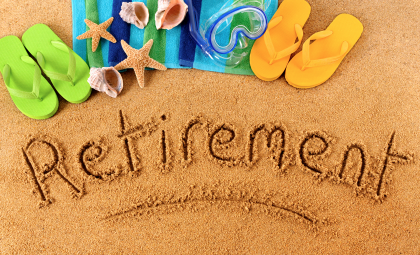 1.	No Longer Defined by My Job *What’s  my ‘job’  v. How will I live meaningfully? 	*Opportunity to make a difference in a new way	*What does ‘meaningful use of time’ mean? No longer attached to money.	*Be cognizant of emotional aspect of being retired 2.	Find Your Social Group	*How do you find opportunities to interact with others in a genuine way?	*”Third phase” of life – developing new groups of friends, community	*Do not listen to the ‘youth culture’ that says we are ‘done’ (ageism is an	attitude)3.	Managing Your Resources	*Treasure – have a financial plan to take care of yourself and family	*Time – what will you do with your time? Caregiving? Volunteering?	*Talent – you have wisdom to share with others, skills that have been	developed over time. “Personal equity” resource.4.	Wellness – not just the absence of disease but presence of health	*be aware of developing healthy habits	*mental health equally important	*consider the value of simplifying your life5.	Spiritual – have the time to:	*reflect on the ‘bigger picture’ – what is  my legacy?	*realize our time on earth is finite	*think about what is the meaning of life/existentialismOther articles about aging “gracefully”*50 tips for aging gracefullyhttp://www.ecumen.org/resources/50-tips-aging-gracefully-ecumen#.Vuik_ilAXOU*9 things people aging gracefully do differentlyhttp://www.huffingtonpost.com/2015/06/05/what-people-aging-gracefully-do-differently_n_7469644.html